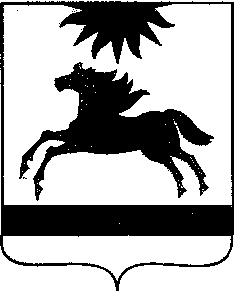 ЧЕЛЯБИНСКАЯ ОБЛАСТЬСОБРАНИЕ ДЕПУТАТОВАРГАЯШСКОГО МУНИЦИПАЛЬНОГО РАЙОНАРЕШЕНИЕОб утверждении условий приватизациимуниципального имущества Аргаяшского муниципального районаВ соответствии с Федеральным Законом №178-ФЗ от 21.12.2001 «О приватизации государственного и муниципального имущества», Положением «О порядке владения, пользования и распоряжения имуществом, находящимся в муниципальной собственности Аргаяшского муниципального района», утвержденного решением Собрание депутатов Аргаяшского муниципального района от 29.06.2016 № 52Собрание депутатов Аргаяшского муниципального района РЕШАЕТ:Утвердить условия приватизации муниципального имущества Аргаяшского муниципального района (приложение). Председатель  Собрания депутатов                                                                          Л.Ф.ЮсуповаПриложение к решению Собрания депутатов Аргаяшского муниципального района  от 28 апреля 2021 № 106Условия приватизации муниципального имущества Аргаяшского муниципального районаСпособ приватизации – электронный аукцион Форма платежа – временнаяДата проведения аукциона – май - октябрь 2021 года« 28 » апреля 2021 года  №  106№ п\пНаименование объекта, характеристика Площадь объекта, кв.м.Адрес, местоположениеНачальная цена права аренды в год, руб.1Квартира39,0с. Айбатова, ул.8 Марта, д.76, кв.1182 540,002Автомобиль ВАЗ 21074, легковой, 2006 года выпуска, VIN XTA21074062434362с. Аргаяш, ул.8 Марта, д.3825 461,003Автобус для перевозки детей КАВЗ 397653, 2007 года выпуска, регистрационный знак К898 ВЕ 174с. Аргаяш, ул.8 Марта, д.3881 900,004Автомобиль ГАЗ 31105, легковой, 2006 года выпуска, VIN X9631105071355484с. Аргаяш, ул.8 Марта, д.3819 875,00